ПРАВИТЕЛЬСТВО САРАТОВСКОЙ ОБЛАСТИПОСТАНОВЛЕНИЕот 24 сентября 2012 г. N 574-ПО СОЗДАНИИ СОВЕТА ПРИ ПРАВИТЕЛЬСТВЕ САРАТОВСКОЙ ОБЛАСТИПО ПРОБЛЕМАМ МНОГОДЕТНЫХ СЕМЕЙ В САРАТОВСКОЙ ОБЛАСТИВ целях обеспечения взаимодействия исполнительных органов области, органов местного самоуправления и многодетных семей при рассмотрении вопросов, связанных с проблемами многодетных семей на территории Саратовской области, Правительство области постановляет:(в ред. постановления Правительства Саратовской области от 06.09.2022 N 839-П)1. Создать Совет при Правительстве Саратовской области по проблемам многодетных семей в Саратовской области в составе согласно приложению N 1.2. Утвердить Положение о Совете при Правительстве Саратовской области по проблемам многодетных семей в Саратовской области согласно приложению N 2.3. Настоящее постановление вступает в силу со дня его подписания.ГубернаторСаратовской областиВ.В.РАДАЕВПриложение N 1к постановлениюПравительства Саратовской областиот 24 сентября 2012 г. N 574-ПСОСТАВСОВЕТА ПРИ ПРАВИТЕЛЬСТВЕ САРАТОВСКОЙ ОБЛАСТИПО ПРОБЛЕМАМ МНОГОДЕТНЫХ СЕМЕЙ В САРАТОВСКОЙ ОБЛАСТИПриложение N 2к постановлениюПравительства Саратовской областиот 24 сентября 2012 г. N 574-ППОЛОЖЕНИЕО СОВЕТЕ ПРИ ПРАВИТЕЛЬСТВЕ САРАТОВСКОЙ ОБЛАСТИПО ПРОБЛЕМАМ МНОГОДЕТНЫХ СЕМЕЙ В САРАТОВСКОЙ ОБЛАСТИI. Общие положения1. Совет при Правительстве Саратовской области по проблемам многодетных семей в Саратовской области (далее - Совет) образован в целях обеспечения взаимодействия исполнительных органов области, органов местного самоуправления и многодетных семей при рассмотрении вопросов, связанных с проблемами многодетных семей на территории области.(в ред. постановления Правительства Саратовской области от 06.09.2022 N 839-П)2. Совет является постоянно действующим совещательным и консультативным органом.3. В своей деятельности Совет руководствуется Конституцией Российской Федерации, федеральными законами, указами и распоряжениями Президента Российской Федерации, постановлениями и распоряжениями Правительства Российской Федерации, законами Саратовской области, правовыми актами Губернатора области, органов государственной власти области, а также настоящим Положением.II. Основные задачи Совета4. Основными задачами и функциями Совета являются:рассмотрение и обсуждение проблем многодетных семей на территории области;активизация участия населения в решении проблем многодетных семей на территории области;подготовка предложений Губернатору области по решению проблем многодетных семей на территории области;участие в подготовке проектов постановлений Губернатора области, постановлений Правительства области по вопросам, касающимся прав и законных интересов многодетных семей на территории области;участие в подготовке проектов законов Саратовской области по вопросам, касающимся прав и законных интересов многодетных семей на территории области, вносимых Губернатором области в Саратовскую областную Думу в порядке законодательной инициативы;рассмотрение основных вопросов соблюдения прав и законных интересов многодетных семей на территории области, а также подготовка предложений по определению способов и форм их решения.III. Права Совета5. При осуществлении своей деятельности Совет вправе:приглашать на свои заседания должностных лиц органов государственной власти области, органов местного самоуправления, представителей общественных объединений, научных и других организаций;(в ред. постановления Правительства Саратовской области от 21.08.2013 N 423-П)привлекать в установленном порядке для осуществления информационно-аналитических и экспертных работ научные и другие организации, а также ученых и специалистов по согласованию с ними;вносить в исполнительные органы области и органы местного самоуправления, а также в организации предложения по вопросам, касающимся прав и законных интересов многодетных семей на территории области;(в ред. постановления Правительства Саратовской области от 06.09.2022 N 839-П)запрашивать и получать в установленном порядке необходимую информацию по вопросам, относящимся к компетенции Совета, от органов государственной власти области, органов местного самоуправления области, общественных объединений, научных и иных организаций.(абзац введен постановлением Правительства Саратовской области от 21.08.2013 N 423-П)IV. Организация деятельности Совета6. В состав Совета входят председатель Совета, первый заместитель председателя Совета, заместитель председателя Совета, секретарь и члены Совета.Общее количество членов Совета (за исключением председателя Совета, первого заместителя председателя Совета, заместителя председателя Совета и секретаря Совета) должно быть не более двадцати четырех человек. Не менее половины общего количества членов Совета должны составлять представители многодетных семей.Состав членов Совета из числа многодетных семей подлежит обновлению не реже одного раза в пять лет.(п. 6 в ред. постановления Правительства Саратовской области от 12.07.2017 N 348-П)7. Председателем Совета является заместитель Председателя Правительства области, курирующий социальную сферу.8. Члены Совета участвуют в его заседаниях без права замены. В случае отсутствия члена Совета на заседании он имеет право представить свое мнение по рассматриваемым вопросам в письменной форме.9. Председатель Совета:руководит работой Совета;созывает заседания Совета и определяет повестку дня;председательствует на заседаниях Совета и подписывает документы от имени Совета;осуществляет руководство подготовкой материалов к заседаниям Совета и проектов его решений;организует взаимодействие Совета с исполнительными органами области, органами местного самоуправления, организациями, расположенными на территории области;(в ред. постановления Правительства Саратовской области от 06.09.2022 N 839-П)планирует деятельность Совета, ведет заседания Совета;контролирует ход выполнения решений, принятых Советом.(абзац введен постановлением Правительства Саратовской области от 21.08.2013 N 423-П)10. В отсутствие председателя Совета его функции исполняет первый заместитель председателя Совета, наделенный соответствующими полномочиями.11. Секретарь Совета:формирует повестку дня и созывает членов Совета на заседание;готовит материалы к заседанию Совета и проекты его решений;ведет протокол заседаний Совета;готовит проекты решений Совета;готовит информацию председателю Совета о ходе выполнения принятых Советом решений и планов работы Совета;выполняет отдельные поручения председателя Совета, связанные с исполнением решений Совета;(абзац введен постановлением Правительства Саратовской области от 21.08.2013 N 423-П)хранит протоколы заседаний Совета и другие материалы, касающиеся деятельности Совета.(абзац введен постановлением Правительства Саратовской области от 21.08.2013 N 423-П)V. Организация и обеспечение деятельности Совета12. Совет осуществляет свою деятельность в соответствии с утвержденным планом.13. Заседания Совета проводятся по мере необходимости.(п. 13 в ред. постановления Правительства Саратовской области от 15.08.2019 N 591-П)14. Решения на заседаниях Совета принимаются большинством голосов.15. В случае равенства голосов решающим является голос председателя Совета.15.1. При несогласии с принятым на заседании Совета решением член Совета вправе письменно изложить свое мнение, которое подлежит обязательному приобщению к протоколу заседания Совета.(п. 15.1 введен постановлением Правительства Саратовской области от 21.08.2013 N 423-П)16. Протоколы заседаний с принятыми решениями подписываются председателем Совета и секретарем Совета.(п. 16 в ред. постановления Правительства Саратовской области от 21.08.2013 N 423-П)17. Протоколы заседаний Совета направляются заместителям председателя Совета, членам Совета, а также при необходимости в органы государственной власти области, органы местного самоуправления области, общественные объединения, научные и другие организации.(п. 17 в ред. постановления Правительства Саратовской области от 21.08.2013 N 423-П)18. Организационно-техническое обеспечение деятельности Совета осуществляется министерством труда и социальной защиты области.(в ред. постановления Правительства Саратовской области от 24.05.2021 N 362-П)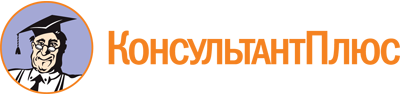 Постановление Правительства Саратовской области от 24.09.2012 N 574-П
(ред. от 24.08.2023)
"О создании Совета при Правительстве Саратовской области по проблемам многодетных семей в Саратовской области"
(вместе с "Положением о Совете при Правительстве Саратовской области по проблемам многодетных семей в Саратовской области")Документ предоставлен КонсультантПлюс

www.consultant.ru

Дата сохранения: 03.11.2023
 Список изменяющих документов(в ред. постановлений Правительства Саратовской областиот 19.12.2012 N 756-П, от 07.03.2013 N 101-П, от 21.08.2013 N 423-П,от 03.02.2015 N 32-П, от 21.07.2015 N 367-П, от 20.10.2015 N 536-П,от 08.04.2016 N 154-П, от 01.11.2016 N 593-П, от 16.02.2017 N 57-П,от 12.07.2017 N 348-П, от 07.11.2017 N 559-П, от 05.03.2018 N 108-П,от 14.09.2018 N 512-П, от 29.12.2018 N 745-П, от 19.03.2019 N 166-П,от 18.04.2019 N 276-П, от 15.08.2019 N 591-П, от 28.07.2020 N 625-П,от 24.05.2021 N 362-П, от 17.05.2022 N 380-П, от 06.09.2022 N 839-П,от 24.08.2023 N 777-П)Список изменяющих документов(в ред. постановления Правительства Саратовской областиот 24.08.2023 N 777-П)Егоров С.И.-заместитель Председателя Правительства области, председатель Совета;Давыдов Д.О.-министр труда и социальной защиты области, первый заместитель председателя Совета;Соколов С.А.-министр строительства и жилищно-коммунального хозяйства области, заместитель председателя Совета;Петрайтис Г.Г.-начальник отдела адресной социальной поддержки комитета социальной защиты населения министерства труда и социальной защиты области, секретарь Совета.Члены Совета:Члены Совета:Члены Совета:Айдарова Е.А.-многодетная мать, г. Саратов (по согласованию);Алпатова А.И.-многодетная мать, Петровский район (по согласованию);Баландина М.С.-многодетная мать, г. Энгельс (по согласованию);Бирюкова О.В.-многодетная мать, с. Балтай (по согласованию);Богданов Н.А.-многодетный отец, г. Саратов (по согласованию);Бычкова Н.Е.-многодетная мать, Базарно-Карабулакский район (по согласованию);Возлеев А.В.-многодетный отец, г. Саратов (по согласованию);Городничева Н.А.-многодетная мать, г. Балаково (по согласованию);Загородняя Т.Н.-Уполномоченный по правам ребенка в Саратовской области (по согласованию);Иманова С.В.-многодетная мать, Новобурасский район (по согласованию);Кузнецова Л.В.-многодетная мать, р.п. Татищево (по согласованию);Ларион Е.Н.-многодетная мать, Марксовский район (по согласованию);Лосевская Н.В.-многодетная мать, г. Энгельс (по согласованию);Мачильская Н.С.-многодетная мать, г. Балаково (по согласованию);Моргунова М.В.-многодетная мать, г. Энгельс (по согласованию);Мудрак А.О.-заместитель руководителя аппарата Губернатора области - начальник правового управления Правительства области;Речман Н.Н.-многодетная мать, г. Саратов (по согласованию);Хаметов Э.З.-многодетный отец, г. Энгельс (по согласованию);Чеканова И.С.-многодетная мать, Балашовский район (по согласованию);Шишакина М.А.-многодетная мать, Пугачевский район (по согласованию).Список изменяющих документов(в ред. постановлений Правительства Саратовской областиот 19.12.2012 N 756-П, от 21.08.2013 N 423-П, от 12.07.2017 N 348-П,от 15.08.2019 N 591-П, от 24.05.2021 N 362-П, от 06.09.2022 N 839-П)